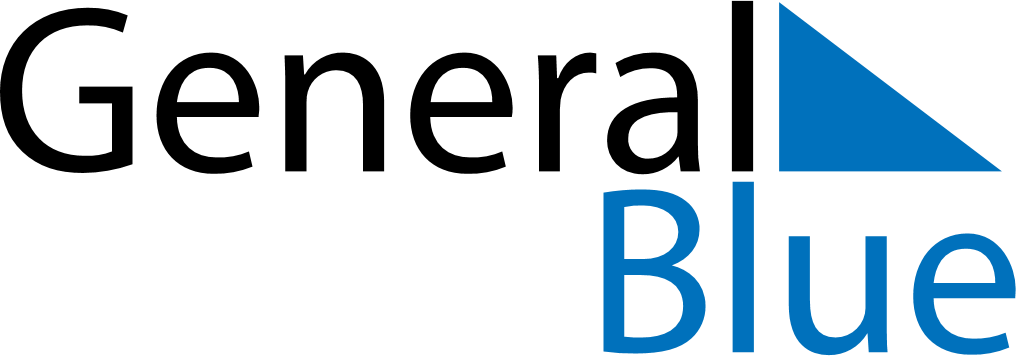 May 2023May 2023May 2023May 2023May 2023May 2023BangladeshBangladeshBangladeshBangladeshBangladeshBangladeshSundayMondayTuesdayWednesdayThursdayFridaySaturday123456May Day7891011121314151617181920Buddha’s Birthday2122232425262728293031NOTES